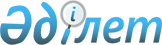 Аудандық мәслихаттың 2010 жылғы 14 желтоқсандағы № 259-IV "2011-2013 жылдарға арналған аудандық бюджет туралы" шешіміне өзгерістер енгізу туралы
					
			Күшін жойған
			
			
		
					Атырау облысы Индер аудандық мәслихатының 2011 жылғы 6 мамырдағы № 294-IV шешімі. Атырау облысының Исатай аудандық әділет басқармасында 2011 жылғы 9 маусымда № 4-6-117 тіркелді. Күші жойылды - Атырау облысы Индер аудандық мәслихатының 2013 жылғы 28 наурыздағы № 87-V шешімімен      Ескерту. Күші жойылды - Атырау облысы Индер аудандық мәслихатының 2013.03.28 № 87-V шешімімен.

      Қазақстан Республикасының 2008 жылғы 4 желтоқсандағы № 95-ІV Бюджет кодексінің 109-бабын, Қазақстан Республикасының 2001 жылғы 23 қаңтардағы № 148 "Қазақстан Республикасындағы жергілікті мемлекеттік басқару және өзін-өзі басқару туралы" Заңының 6-бабының 1-тармағын негізге ала отырып, 2011-2013 жылдарға арналған аудандық бюджетке өзгерістер енгізу туралы аудан әкімдігінің ұсынысын қарап, төртінші сайланған аудандық мәслихаттың кезектен тыс ХХХІІІ сессиясы ШЕШТІ:



      1. Аудандық мәслихаттың 2010 жылғы 14 желтоқсандағы № 259-ІV "2011-2013 жылдарға арналған аудандық бюджет туралы" шешіміне (нормативтік құқықтық актілердің мемлекеттік тіркеу тізілімінде 2011 жылғы 14 қаңтардағы № 4-6-112 санды реестріне енгізілген, "Дендер" үнқағазының 2011 жылғы 24 ақпандағы № 9 санында жарияланған) төмендегідей өзгерістер енгізілсін:



      1) 1-тармақтың 1-тармақшасындағы:

      "2 850 758,0" деген сандар "3 128 830,0" деген сандармен ауыстырылсын;

      "2 250 327,0" деген сандар "2 478 399,0" деген сандармен ауыстырылсын;



      2) 1- тармақтың 2- тармақшасындағы:

      "2 850 736,0" деген сандар "3 128 808,0" деген сандармен ауыстырылсын;



      3) 2- тармақтың 1- тармақшасындағы:

      "2 005 328,0" деген сандар "2 205 328,0" деген сандармен ауыстырылсын;



      4) 2-тармақтың 2-тармақшасындағы:

      "2 005 328,0" деген сандар "2 205 328,0" деген сандармен ауыстырылсын.



      2. Осы шешімнің Атырау облыстық Әділет департаментінде мемлекеттік тіркеуден өтіп, баспасөзде ресми жариялануын бақылау аудандық мәслихат аппаратының бөлім меңгерушісі-заңгер С. Дюсенбиевке жүктелсін.



      3. 1, 2, 4 қосымшалар осы шешімнің 1, 2, 3 қосымшаларына сәйкес жаңа редакцияда мазмұндалсын.



      4. Осы шешім 2011 жылдың 1 қаңтарынан бастап қолданысқа енгізіледі.      Аудандық мәслихаттың кезектен тыс

      ХХХІІІ сессиясының төрағасы                Ө. Нұриев      Аудандық мәслихат хатшысы                  Е. Көшек

Аудандық мәслихаттың 

2011 жылғы 6 мамырдағы 

кезектен тыс ХХХІІІ 

сессиясының № 294-ІV 

шешіміне 1 қосымша 

Аудандық мәслихаттың 

2010 жылғы 14 желтоқсандағы

ХХVІІІ сессиясының 

№ 259-ІV шешіміне 

1 қосымша      2011 жылға арналған аудандық бюджет

Аудандық мәслихаттың 

2011 жылғы 6 мамырдағы 

кезектен тыс ХХХІІІ 

сессиясының № 294-ІV 

шешіміне 2 қосымша Аудандық мәслихаттың 

2010 жылғы 14 желтоқсандағы

ХХVІІІ сессиясының 

№ 259-ІV шешіміне 

2 қосымша      2012 жылға арналған аудандық бюджет

Аудандық мәслихаттың 

2011 жылғы 6 мамырдағы 

кезектен тыс ХХХІІІ 

сессиясының № 294-ІV 

шешіміне 3 қосымша 

Аудандық мәслихаттың 

2010 жылғы 14 желтоқсандағы

ХХVІІІ сессиясының 

№ 259-ІV шешіміне 

4 қосымша       Ауылдық, селолық округтер әкімдері аппараттарының 2011 жылға арналған бюджеттік бағдарламаларын қаржыландыру мөлшері(мың теңге)Кестенің жалғасы
					© 2012. Қазақстан Республикасы Әділет министрлігінің «Қазақстан Республикасының Заңнама және құқықтық ақпарат институты» ШЖҚ РМК
				СанатыСанатыСанатыСанатыСомасы,

мың теңгеСыныбыСыныбыСыныбыСомасы,

мың теңгеІшкі сыныбыІшкі сыныбыСомасы,

мың теңгеАтауыСомасы,

мың теңге1Салықтық түсiмдер594 47501Табыс салығы118 8442Жеке табыс салығы118 84403Әлеуметтiк салық55 9811Әлеуметтiк салық55 98104Меншiкке салынатын салықтар409 3451Мүлікке салынатын салықтар385 7933Жер салығы4 1294Көлік құралдарына салынатын салық19 1765Бірыңғай жер салығы24705Тауарларға, жұмыстарға және қызметтерге салынатын ішкі салықтар8 3452Акциздер3 2703Табиғи және басқа да ресурстарды пайдаланғаны үшін түсетін түсімдер1 6404Кәсіпкерлік және кәсіби қызметті жүргізгені үшін алынатын алымдар3 43508Заңдық мәнді іс-әрекеттерді жасағаны және (немесе) оған уәкілеттігі бар мемлекеттік органдар немесе лауазымды адамдар құжаттар бергені үшін алынатын міндетті төлемдер1 9601Мемлекеттік баж1 9602Салықтық емес түсiмдер18 07501Мемлекеттік меншіктен түсетін кірістер3 0195Мемлекет меншігіндегі мүлікті жалға беруден түсетін кірістер3 01902Мемлекеттік бюджеттен қаржыландырылатын мемлекеттік мекемелердің тауарларды (жұмыстарды, қызметтерді) өткізуінен түсетін түсімдер7561Мемлекеттік бюджеттен қаржыландырылатын мемлекеттік мекемелердің тауарларды (жұмыстарды, қызметтерді) өткізуінен түсетін түсімдер75604Мемлекеттік бюджеттен қаржыландырылатын, сондай-ақ ҚР Ұлттық Банкінің бюджетінен (шығыстар сметасынан) ұсталатын және қаржыландырылатын мемлекеттік мекемелер салынатын айыппұлдар, өсімпұлдар, санкциялар, өндіріп алулар13 3001Мұнай секторы ұйымдарынан түсетін түсімдерді қоспағанда, мемлекеттік бюджеттен қаржыландырылатын, сондай-ақ ҚР Ұлттық Банкінің бюджетінен (шығыстар сметасынан) ұсталынатын және қаржыландырылатын мемлкекеттік мекемелер салатын айыппұлдар, өсімпұлдар, санкциялар, өндіріп алулар13 30006Басқа салықтық емес түсімдер1 0001Басқа салықтық емес түсімдер1 0003Негізгі капиталды сатудан түсетін түсімдер5 00003Жерді және материалдық емес активтерді сату5 0001Жерді сату5 0004Трансферттердің түсімдері2 478 39902Мемлекеттік басқарудың жоғары тұрған органдарынан түсетін трансферттер2 478 3992Облыстық бюджеттен түсетін трансферттер2 478 3997Қарыздар түсімі13 33701Мемлекеттік ішкі қарыздар13 3372Қарыз алу келісім-шарттары13 3378Бюджет қаражаты қалдықтарының қозғалысы19 54401Бюджет қаражаты қалдықтары19 5441Бюджет қаражаты қалдықтары19 544Барлық табыстар3 128 830Функционалдық топФункционалдық топФункционалдық топФункционалдық топФункционалдық топСомасы, мың теңгеКіші функцияКіші функцияКіші функцияКіші функцияСомасы, мың теңгеБюджеттік бағдарламаның әкiмшiсiБюджеттік бағдарламаның әкiмшiсiБюджеттік бағдарламаның әкiмшiсiСомасы, мың теңгеБағдарламаБағдарламаСомасы, мың теңгеАтауыСомасы, мың теңгеII. Шығындар3 128 8081Жалпы сипаттағы мемлекеттiк қызметтер147 76401Мемлекеттiк басқарудың жалпы функцияларын орындайтын өкілді атқарушы және басқа органдар128 838112Аудан мәслихатының аппараты14 252001Аудан мәслихатының қызметiн қамтамасыз ету жөніндегі қызметтер13 852003Мемлекеттік органдардың күрделі шығыстары400122Аудан әкiмінің аппараты40 124001Аудан әкiмінің қызметтін қамтамасыз ету жөніндегі қызметтер33 724003Мемлекеттік органдардың күрделі шығыстары6 400123Қаладағы аудан, аудандық маңызы бар қала, кент, ауыл (село), ауылдық (селолық) округ әкімінің аппараты74 462001Қаладағы аудан, аудандық маңызы бар қала, кент, ауыл (село), ауылдық (селолық) округ әкімінің қызметін қамтамасыз ету жөніндегі қызметтер74 46202Қаржылық қызмет9 781452Ауданның қаржы бөлiмi9 781001Аудандық бюджетті орындау және коммуналдық меншікті (облыстық маңызы бар қала) саласындағы мемлекеттік саясатты іске асыру жөніндегі қызметтер9 331003Салық салу мақсатында мүлiктi бағалауды жүргізу250018Мемлекеттік органдардың күрделі шығыстары20005Жоспарлау және статистикалық қызмет9 145453Ауданның экономика және бюджеттік жоспарлау бөлімі9 145001Экономикалық саясатты, мемлекеттік жоспарлау жүйесін қалыптастыру және дамыту, ауданды (облыстық маңызы бар қаланы) басқару саласындағы мемлекеттік саясатты іске асыру жөніндегі қызметтер9 1452Қорғаныс1 58901Әскери мұқтаждар1 589122Аудан әкімінің аппараты1 589005Жалпыға бірдей әскери міндетті атқару шеңберіндегі іс-шаралар1 5893Қоғамдық тәртіп, қауіпсіздік, құқықтық, сот, қылмыстық-атқару қызмет18001Құқық қорғау қызметі180458Ауданның (облыстық маңызы бар қаланың) тұрғын үй-коммуналдық шаруашылығы, жолаушылар көлігі және автомобиль жолдары бөлімі180021Елдi мекендерде жол жүрісі қауiпсiздiгін қамтамасыз ету1804Бiлiм беру1 370 80101Мектепке дейінгі тәрбие және оқыту151 880123Қаладағы аудан, аудандық маңызы бар қала, кент, ауыл (село), ауылдық (селолық) округ әкімінің аппараты140 068004Мектепке дейінгі тәрбие ұйымдарын қолдау140 068471Ауданның білім, дене шынықтыру және спорт бөлімі11 812025Мектеп мұғалімдеріне және мектепке дейінгі ұйымдардың тәрбешілеріне біліктілік санаты үшін қосымша ақы көлемін ұлғайту11 81202Бастауыш, негiзгi орта және жалпы орта бiлiм беру1 160 863471Ауданның білім, дене шынықтыру және спорт бөлімі1 160 863004Жалпы білім беру1 127 936005Балалар мен жеткіншектерге қосымша білім беру32 92709Білім беру саласындағы өзге де қызметтер58 058471Ауданның (облыстық маңызы бар қаланың) білім, дене шынықтыру және спорт бөлімі32 058009Ауданның мемлекеттік білім беру мекемелер үшін оқулықтар мен оқу-әдiстемелiк кешендерді сатып алу және жеткізу18 932020Жетім баланы (жетім балаларды) және ата-аналарының қамқорынсыз қалған баланы (балаларды) күтіп-ұстауға асыраушыларына ай сайынғы ақшалай қаражат төлемдері10 600023Үйде оқытылатын мүгедек балаларды жабдықпен, бағдарламалық қамтыммен қамтамасыз ету2 526472Ауданның құрылыс, сәулет және қала құрылысы бөлімі26 000037Білім беру объектілерін салу және реконструкциялау26 0006Әлеуметтiк көмек және әлеуметтiк қамсыздандыру181 89102Әлеуметтiк көмек164 696123Қаладағы аудан, аудандық маңызы бар қала, кент, ауыл (село), ауылдық (селолық) округ әкімінің аппараты11 035003Мұқтаж азаматтарға үйiнде әлеуметтiк көмек көрсету11 035451Ауданның жұмыспен қамту және әлеуметтік бағдарламалар бөлімі153 661002Еңбекпен қамту бағдарламасы44 799004Ауылдық жерлерде тұратын денсаулық сақтау, білім беру әлеуметтік қамтамасыз ету, мәдениет және спорт мамандарына отын сатып алуға Қазақстан Республикасының заңнамасына сәйкес әлеуметтік көмек көрсету5 330005Мемлекеттік атаулы әлеуметтік көмек29 776006Тұрғын үй көмегі1 717007Жергiлiктi өкілетті органдардың шешiмі бойынша мұқтаж азаматтардың жекелеген топтарына әлеуметтік көмек10 741010Үйден тәрбиеленіп оқытылатын мүгедек балаларды материалдық қамтамасыз ету1 36301618 жасқа дейінгі балаларға мемлекеттік жәрдемақылар49 600017Мүгедектерді оңалту жеке бағдарламасына сәйкес, мұқтаж мүгедектерді міндетті гигиеналық құралдармен қамтамасыз етуге және ымдау тілі мамандарының жеке көмекшілердің қызмет көрсету3 522023Жұмыспен қамту орталықтарының қызметін қамтамасыз ету6 81309Әлеуметтiк көмек және әлеуметтiк қамтамасыз ету салаларындағы өзге де қызметтер17 195451Ауданның жұмыспен қамту және әлеуметтік бағдарламалар бөлімі17 195001Жергілікті деңгейде аудандық жұмыспен қамтуды қамтамасыз ету үшін әлеуметтік бағдарламаларды іске асыру саласындағы мемлекеттік саясатты іске асыру жөніндегі қызметтер14 099011Жәрдемақыларды және басқа да әлеуметтік төлемдерді есептеу төлеу мен жеткiзу бойынша қызметтерге ақы төлеу2 596021Мемлекеттік органдардың күрделі шығыстары5007Тұрғын үй-коммуналдық шаруашылық1 244 73301Тұрғын үй шаруашылығы3 700458Ауданның тұрғын үй-коммуналдық шаруашылығы, жолаушылар көлігі және автомобиль жолдары бөлімі3 700004Азаматтардың жекеленген санаттарын тұрғын үймен қамтамасыз ету3 70002Коммуналдық шаруашылық1 217 689458Ауданның тұрғын үй-коммуналдық шаруашылығы, жолаушылар көлігі және автомобиль жолдары бөлімі41 688012Сумен жабдықтау және су бөлу жүйесінің қызмет етуі41 688472Ауданның құрылыс, сәулет және қала құрылысы бөлімі1 176 001005Коммуналдық шаруашылығын дамыту13 098006Сумен жабдықтау жүйесін дамыту1 162 90303Елдi-мекендердi көркейту23 344123Қаладағы аудан, аудандық маңызы бар қала, кент, ауыл (село), ауылдық (селолық) округ әкімінің аппараты23 344008Елдi мекендерде көшелердi жарықтандыру8 614009Елдi мекендердiң санитариясын қамтамасыз ету4 461011Елдi мекендердi абаттандыру және көгалдандыру10 2698Мәдениет, спорт, туризм және ақпараттық кеңiстiк87 72301Мәдениет саласындағы қызмет48 520123Қаладағы аудан, аудандық маңызы бар қала, кент, ауыл (село), ауылдық (селолық) округ әкімінің аппараты47 520006Жергілікті деңгейде мәдени-демалыс жұмыстарын қолдау47 520478Аудандық ішкі саясат, мәдениет және тілдерді дамыту бөлімі1 000009Мәдени-демалыс жұмысын қолдау1 00002Спорт2 813471Аудандық білім, дене шынықтыру және спорт бөлімі2 813014Аудандық деңгейде спорттық жарыстар өткiзу2 81303Ақпараттық кеңiстiк26 434478Аудандық ішкі саясат, мәдениет және тілдерді дамыту бөлімі26 434006Телерадио хабарларын тарату арқылы мемлекеттік ақпараттық саясатты жүргізу жөніндегі қызметтер801007Аудандық кiтапханалардың жұмыс iстеуi25 63309Мәдениет, спорт, туризм және ақпараттық кеңістікті ұйымдастыру жөніндегі өзге де қызметтер9 956478Аудандық ішкі саясат, мәдениет және тілдерді дамыту бөлімі9 956001Ақпаратты, мемлекеттілікті нығайту және азаматтардың әлеуметтік сенімділігін қалыптастыру саласында жергілікті деңгейде мемлекеттік саясатты іске асыру жөніндегі қызметтер9 95610Ауыл, су, орман, балық шаруашылығы, ерекше қорғалатын табиғи аумақтар, қоршаған ортаны және жануарлар дүниесін қорғау, жер қатынастары48 75301Ауыл шаруашылығы21 854474Ауданның ауыл шаруашылығы және ветеринария бөлімі6 363001Жергілікті деңгейде ауыл шаруашылығы және ветеринария саласындағы мемлекеттік саясатты іске асыру жөніндегі қызметтер6 363453Ауданның экономика және бюджеттік жоспарлау бөлімі15 491006Ауылдық елді мекендердің әлеуметтік саласының мамандарын әлеуметтік қолдау шараларын іске асыру үшін бюджеттік кредиттер13 337099Республикалық бюджеттен берілетін нысаналы трансферттер есебінен ауылдық елді мекендер саласының мамандарын әлеуметтік қолдау шараларын іске асыру2 15406Жер қатынастары5 740463Ауданның жер қатынастары бөлімі5 740001Аудан аумағында жер қатынастарын реттеу саласындағы мемлекеттік саясатты іске асыру жөніндегі қызметтер5 390007Мемлекеттік органдардың күрделі шығыстары35009Ауыл, су, орман, балық шаруашылығы және қоршаған ортаны қорғау мен жер қатынастары саласындағы өзге де қызметтер21 159474Аудандық ауыл шаруашылығы және ветеринария бөлімі21 159013Эпизоотияға қарсы іс-шаралар жүргізу21 15911Өнеркәсіп, сәулет, қала құрылысы және құрылыс қызметі14 35502Сәулет, қала құрылысы және құрылыс қызметі14 355472Аудандық құрылыс, сәулет және қала құрылысы бөлімі14 355001Жергілікті деңгейде құрылыс, сәулет және қала құрылысы саласындағы мемлекеттік саясатты іске асыру жөніндегі қызметтер14 35513Басқалар30 20909Басқалар30 209451Ауданның жұмыспен қамту және әлеуметтік бағдарламалар бөлімі1 560022"Бизнестің жол картасы - 2020" бағдарламасы шеңберінде жеке кәсіпкерлікті қолдау1 560452Аудандық қаржы бөлімі5 000012Ауданның жергілікті атқарушы органының резерві5 000453Аудандық экономика және бюджеттік жоспарлау бөлімі3 584003Жергілікті бюджеттік инвестициялық жобалардың және концессиялық жобалардың техникалық-экономикалық негіздемелерін әзірлеу және оларға сараптама жасау3 584458Ауданның тұрғын үй-коммуналдық шаруашылығы, жолаушылар көлігі және автомобиль жолдары бөлімі9 860001Жергілікті деңгейде тұрғын үй-коммуналдық шаруашылығы, жолаушылар көлігі және автомобиль жолдары саласындағы мемлекеттік саясатты іске асыру жөніндегі қызметтер9 860471Ауданның білім, дене шынықтыру және спорт бөлімі10 205001Білім, дене шынықтыру және спорт бөлімі қызметін қамтамасыз ету10 20515Трансферттер81001Трансферттер810452Аудандық қаржы бөлімі810006Нысаналы пайдаланылмаған (толық пайдаланылмаған) трансферттерді қайтару810Функционалдық топФункционалдық топФункционалдық топФункционалдық топФункционалдық топСомасы, мың теңгеКіші функцияКіші функцияКіші функцияКіші функцияСомасы, мың теңгеБюджеттік бағдарламаның әкiмшiсiБюджеттік бағдарламаның әкiмшiсiБюджеттік бағдарламаның әкiмшiсiСомасы, мың теңгеБағдарламаБағдарламаСомасы, мың теңгеАтауыСомасы, мың теңге16Қарыздарды өтеу221Қарыздарды өтеу22452Ауданның қаржы бөлімі22021Жергілікті атқарушы органның жоғары тұрған бюджет алдындағы борышын өтеу22СанатСанатСанатСанатСомасы,

мың теңгеСыныпСыныпСыныпСомасы,

мың теңгеСыныпшаСыныпшаСомасы,

мың теңгеАТАУЫСомасы,

мың теңге1Салықтық түсiмдер556 42801Табыс салығы129 6732Жеке табыс салығы129 67303Әлеуметтiк салық61 9711Әлеуметтiк салық61 97104Меншiкке салынатын салықтар353 6921Мүлікке салынатын салықтар328 4903Жер салығы4 4174Көлік құралдарына салынатын салық20 5185Бірыңғай жер салығы26705Тауарларға, жұмыстарға және қызметтерге салынатын ішкі салықтар8 9902Акциздер3 4993Табиғи және басқа да ресурстарды пайдаланғаны үшін түсетін түсімдер1 8194Кәсіпкерлік және кәсіби қызметті жүргізгені үшін алынатын алымдар3 67208Заңдық мәнді іс-әрекеттерді жасағаны және (немесе) оған уәкілеттігі бар мемлекеттік органдар немесе лауазымды адамдар құжаттар бергені үшін алынатын міндетті төлемдер2 1021Мемлекеттік баж2 1022Салықтық емес түсiмдер19 38501Мемлекеттік меншіктен түсетін кірістер3 2305Мемлекеттік меншігіндегі мүлікті жалға беруден түсетін кірістер3 23002Мемлекеттік бюджеттен қаржыландырылатын мемлекеттік мекемелердің тауарларды (жұмыстарды, қызметтерді) өткізуінен түсетін түсімдер8091Мемлекеттік бюджеттен қаржыландырылатын мемлекеттік мекемелердің тауарларды (жұмыстарды, қызметтерді) өткізуінен түсетін түсімдер80904Мемлекеттік бюджеттен қаржыландырылатын, сондай-ақ ҚР Ұлттық Банкінің бюджетінен (шығыстар сметасынан) ұсталатын және қаржыландырылатын мемлекеттік мекемелер салынатын айыппұлдар, өсімпұлдар, санкциялар, өндіріп алулар14 2761Мұнай секторы ұйымдарынан түсетін түсімдерді қоспағанда, мемлекеттік бюджеттен қаржыландырылатын, сондай-ақ ҚР Ұлттық Банкінің бюджетінен (шығыстар сметасынан) ұсталынатын және қаржыландырылатын мемлкекеттік мекемелер салатын айыппұлдар, өсімпұлдар, санкциялар, өндіріп алулар14 27606Басқа салықтық емес түсімдер1 0701Басқа салықтық емес түсімдер1 0703Негізгі капиталды сатудан түсетін түсімдер5 35003Жерді және материалдық емес активтерді сату5 3501Жерді сату5 3504Трансферттердің түсімдері1 624 16502Мемлекеттік басқарудың жоғары тұрған органдарынан түсетін трансферттер1 624 1652Облыстық бюджеттен түсетін трансферттер1 624 1657Қарыздар түсімі001Мемлекеттік ішкі қарыздар02Қарыз алу келісім-шарттары8Бюджет қаражаты қалдықтарының қозғалысы001Бюджет қаражаты қалдықтары01Бюджет қаражаты қалдықтары0Барлық табыстар2 205 328Функционалдық топФункционалдық топФункционалдық топФункционалдық топФункционалдық топСомасы, мың теңгеКіші функцияКіші функцияКіші функцияКіші функцияСомасы, мың теңгеБюджеттік бағдарламаның әкiмшiсiБюджеттік бағдарламаның әкiмшiсiБюджеттік бағдарламаның әкiмшiсiСомасы, мың теңгеБағдарламаБағдарламаСомасы, мың теңгеАТАУЫСомасы, мың теңгеII. Шығындар2 205 3281Жалпы сипаттағы мемлекеттiк қызметтер142 94901Мемлекеттiк басқарудың жалпы функцияларын орындайтын өкілді атқарушы және басқа органдар124 501112Аудан мәслихатының аппараты15 566001Аудан мәслихатының қызметiн қамтамасыз ету жөніндегі қызметтер15 566122Аудан әкiмінің аппараты33 565001Аудан әкiмінің қызметін қамтамасыз ету жөніндегі қызметтер33 565123Қаладағы аудан, аудандық маңызы бар қала, кент, ауыл (село), ауылдық (селолық) округ әкімінің аппараты75 370001Қаладағы аудан, аудандық маңызы бар қала, кент, ауыл (село), ауылдық (селолық) округ әкімінің қызметін қамтамасыз ету жөніндегі қызметтер75 37002Қаржылық қызмет9 281452Ауданның қаржы бөлiмi9 281001Аудандық бюджетті орындау және коммуналдық меншікті саласындағы мемлекеттік саясатты іске асыру жөніндегі қызметтер9 031003Салық салу мақсатында мүлiктi бағалауды жүргізу25005Жоспарлау және статистикалық қызмет9 167453Ауданның экономика және бюджетттік жоспарлау бөлімі9 167001Экономикалық саясатты, мемлекеттік жоспарлау жүйесін қалыптастыру және дамыту және ауданды басқару саласындағы мемлекеттік саясатты іске асыру жөніндегі қызметтер9 1672Қорғаныс1 58901Әскери мұқтаждар1 589122Аудан әкімінің аппараты1 589005Жалпыға бірдей әскери міндетті атқару шеңберіндегі іс-шаралар1 5894Бiлiм беру1 425 54101Мектепке дейінгі тәрбие және оқыту181 129123Қаладағы аудан, аудандық маңызы бар қала, кент, ауыл (село), ауылдық (селолық) округ әкімінің аппараты181 129004Мектепке дейінгі тәрбие ұйымдарын қолдау181 12902Бастауыш, негiзгi орта және жалпы орта бiлiм беру1 225 480471Аудандық білім, дене шынықтыру және спорт бөлімі1 225 480004Жалпы білім беру1 192 553005Балалар мен жеткіншектерге қосымша білім беру32 92709Білім беру саласындағы өзге де қызметтер18 932471Аудандық білім, дене шынықтыру және спорт бөлімі18 932009Ауданның мемлекеттік білім беру мекемелер үшін оқулықтар мен оқу-әдiстемелiк кешендерді сатып алу және жеткізу18 932020Жетім баланы (жетім балаларды) және ата-аналарының қамқорынсыз қалған баланы (балаларды) күтіп-ұстауға асыраушыларына ай сайынғы ақшалай қаражат төлемдері0023Үйде оқытылатын мүгедек балаларды жабдықпен, бағдарламалық қамтыммен қамтамасыз ету06Әлеуметтiк көмек және әлеуметтiк қамсыздандыру180 23902Әлеуметтiк көмек163 144123Қаладағы аудан, аудандық маңызы бар қала, кент, ауыл (село), ауылдық (селолық) округ әкімінің аппараты11 469003Мұқтаж азаматтарға үйiнде әлеуметтiк көмек көрсету11 469451Аудандық жұмыспен қамту және әлеуметтік бағдарламалар бөлімі151 675002Еңбекпен қамту бағдарламасы42 369004Ауылдық жерлерде тұратын денсаулық сақтау, білім беру әлеуметтік қамтамасыз ету, мәдениет және спорт мамандарына отын сатып алуға Қазақстан Республикасының заңнамасына сәйкес әлеуметтік көмек көрсету5 330005Мемлекеттік атаулы әлеуметтік көмек30 497006Тұрғын үй көмегі1 717007Жергiлiктi өкілетті органдардың шешiмі бойынша мұқтаж азаматтардың жекелеген топтарына әлеуметтік көмек10 741010Үйден тәрбиеленіп оқытылатын мүгедек балаларды материалдық қамтамасыз ету1 36301618 жасқа дейінгі балаларға мемлекеттік жәрдемақылар56 136017Мүгедектерді оңалту жеке бағдарламасына сәйкес, мұқтаж мүгедектерді міндетті гигиеналық құралдармен қамтамасыз етуге және ымдау тілі мамандарының жеке көмекшілердің қызмет көрсетуі3 52209Әлеуметтiк көмек және әлеуметтiк қамтамасыз ету салаларындағы өзге де қызметтер17 095451Ауданның жұмыспен қамту және әлеуметтік бағдарламалар бөлімі17 095001Жергілікті деңгейде аудандық жұмыспен қамтуды қамтамасыз ету үшін әлеуметтік бағдарламаларды іске асыру саласындағы мемлекеттік саясатты іске асыру жөніндегі қызметтер14 499011Жәрдемақыларды және басқа да әлеуметтік төлемдерді есептеу төлеу мен жеткiзу бойынша қызметтерге ақы төлеу2 5967Тұрғын үй-коммуналдық шаруашылық311 47502Коммуналдық шаруашылық293 265458Ауданның тұрғын үй-коммуналдық шаруашылығы, жолаушылар көлігі және автомобиль жолдары бөлімі30 347012Сумен жабдықтау және су бөлу жүйесінің қызмет етуі30 347472Аудандық құрылыс, сәулет және қала құрылысы бөлімі262 918005Коммуналдық шаруашылығын дамыту21 478006Сумен жабдықтау жүйесін дамыту241 44003Елдi-мекендердi көркейту18 210123Қаладағы аудан, аудандық маңызы бар қала, кент, ауыл (село), ауылдық (селолық) округ әкімінің аппараты18 210008Елдi мекендерде көшелердi жарықтандыру6 851009Елдi мекендердiң санитариясын қамтамасыз ету3 461011Елдi мекендердi абаттандыру және көгалдандыру7 8988Мәдениет, спорт, туризм және ақпараттық кеңiстiк88 61701Мәдениет саласындағы қызмет48 470123Қаладағы аудан, аудандық маңызы бар қала, кент, ауыл (село), ауылдық (селолық) округ әкімінің аппараты48 470006Жергілікті деңгейде мәдени-демалыс жұмыстарын қолдау48 47002Спорт2 813471Аудандық білім, дене шынықтыру және спорт бөлімі2 813014Аудандық деңгейде спорттық жарыстар өткiзу2 81303Ақпараттық кеңiстiк26 434478Аудандық ішкі саясат, мәдениет және тілдерді дамыту бөлімі26 434006Телерадио хабарларын тарату арқылы мемлекеттік ақпараттық саясатты жүргізу жөніндегі қызметтер801007Аудандық кiтапханалардың жұмыс iстеуi25 63309Мәдениет, спорт, туризм және ақпараттық кеңістікті ұйымдастыру жөніндегі өзге де қызметтер10 900478Аудандық ішкі саясат, мәдениет және тілдерді дамыту бөлімі10 900001Ақпаратты, мемлекеттілікті нығайту және азаматтардың әлеуметтік сенімділігін қалыптастыру саласында жергілікті деңгейде мемлекеттік саясатты іске асыру жөніндегі қызметтер10 90010Ауыл, су, орман, балық шаруашылығы, ерекше қорғалатын табиғи аумақтар, қоршаған ортаны және жануарлар дүниесін қорғау, жер қатынастары12 14301Ауыл шаруашылығы6 363474Аудандық ауыл шаруашылығы және ветеринария бөлімі6 363001Жергілікті деңгейде ауыл шаруашылығы және ветеринария саласындағы мемлекеттік саясатты іске асыру жөніндегі қызметтер6 363453Ауданның экономика және бюджетттік жоспарлау бөлімі0006Ауылдық елді мекендердің әлеуметтік саласының мамандарын әлеуметтік қолдау шараларын іске асыру үшін бюджеттік кредиттер0099Республикалық бюджеттен берілетін нысаналы трансферттер есебінен ауылдық елді мекендер саласының мамандарын әлеуметтік қолдау шараларын іске асыру006Жер қатынастары5 780463Аудандық жер қатынастары бөлімі5 780001Аудан аумағында жер қатынастарын реттеу саласындағы мемлекеттік саясатты іске асыру жөніндегі қызметтер5 78009Ауыл, су, орман, балық шаруашылығы және қоршаған ортаны қорғау мен жер қатынастары саласындағы өзге де қызметтер0474Ауданның ауыл шаруашылығы және ветеринария бөлімі0013Эпизоотияға қарсы іс-шаралар жүргізу11Өнеркәсіп, сәулет, қала құрылысы және құрылыс қызметі14 61402Сәулет, қала құрылысы және құрылыс қызметі14 614472Аудандық құрылыс, сәулет және қала құрылысы бөлімі14 614001Жергілікті деңгейде құрылыс, сәулет және қала құрылысы саласындағы мемлекеттік саясатты іске асыру жөніндегі қызметтер14 61413Басқалар28 16109Басқалар28 161451Ауданның жұмыспен қамту және әлеуметтік бағдарламалар бөлімі0022"Бизнестің жол картасы - 2020" бағдарламасы шеңберінде жеке кәсіпкерлікті қолдау0452Аудандық қаржы бөлімі6 560012Ауданның жергілікті атқарушы органының резерві6 560458Аудандық тұрғын үй-коммуналдық шаруашылығы, жолаушылар көлігі және автомобиль жолдары бөлімі9 860001Жергілікті деңгейде тұрғын үй-коммуналдық шаруашылығы, жолаушылар көлігі және автомобиль жолдары саласындағы мемлекеттік саясатты іске асыру жөніндегі қызметтер9 860471Ауданның (облыстық маңызы бар қаланың) білім, дене шынықтыру және спорт бөлімі11 741001Білім, дене шынықтыру және спорт бөлімі қызметін қамтамасыз ету11 74115Трансферттер001Трансферттер0452Аудандық қаржы бөлімі0006Нысаналы пайдаланылмаған (толық пайдаланылмаған) трансферттерді қайтару0Бағдарламалар кодыБағдарламалар кодыКенттік /селолық/ ауылдық округтердің атауыКенттік /селолық/ ауылдық округтердің атауыКенттік /селолық/ ауылдық округтердің атауыКенттік /селолық/ ауылдық округтердің атауыБюджеттік бағдарламалардың атауыИндербор поселкелік округіЖарсуат ауылдық округіБөдене ауылдық округіКөктоғай селолық округі001Қаладағы ауданның, аудандық маңызы бар қаланың, кенттің, ауылдық /селолық/ округтің әкімі аппаратының жұмыс істеуі1590211928935410044003Мұқтаж азаматтарға үйінде әлеуметтік көмек көрсету56731392913237004Мектеп жасына дейінгі балаларды тәрбиелеу және оқыту974859626006Мәдени демалыс жұмысын қолдау21 9275 2571 1002 899008Елді мекендерде көшелерді жарықтандыру3 7951 065418513009Елді мекендердің санитариясын қамтамасыз ету2 931240120190011Елді мекендерді абаттандыру және көгалдандыру7 363460230386ЖИНАҒЫ:15507620 3421213523 895Бағдарламалар кодыБағдарламалар кодыКенттік /селолық/ ауылдық округтердің атауыКенттік /селолық/ ауылдық округтердің атауыКенттік /селолық/ ауылдық округтердің атауыКенттік /селолық/ ауылдық округтердің атауыБюджеттік бағдарламалардың атауыЕсбол селолық округіЕлтай селолық округіӨрлік селолық округіБарлығы001Қаладағы ауданның, аудандық маңызы бар қаланың, кенттің, ауылдық /селолық/ округтің әкімі аппаратының жұмыс істеуі108496931945474462003Мұқтаж азаматтарға үйінде әлеуметтік көмек көрсету178252451411035004Мектеп жасына дейінгі балаларды тәрбиелеу және оқыту12110881012037140068006Мәдени демалыс жұмысын қолдау6 5136 5333 29147 520008Елді мекендерде көшелерді жарықтандыру1 0708009538 614009Елді мекендердің санитариясын қамтамасыз ету3502603704 461011Елді мекендерді абаттандыру және көгалдандыру5604603109 769ЖИНАҒЫ:33 23424 31826 929295 929